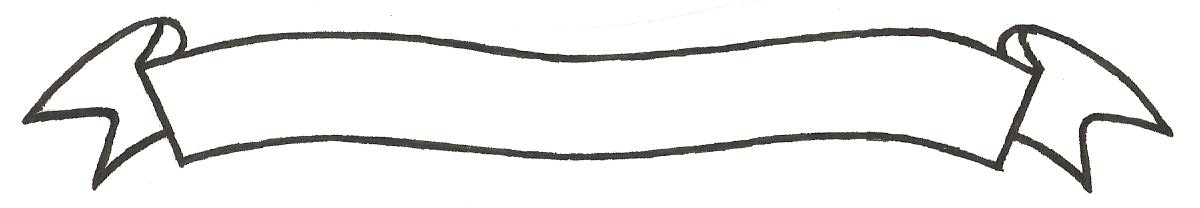 MERU UNIVERSITY OF SCIENCE AND TECHNOLOGYP.O. Box 972-60200 – Meru-Kenya. Tel: 020-2069349, 061-2309217. 064-30320 Cell phone: +254 712524293, +254 789151411 Fax: 064-30321Website: www.must.ac.ke  Email: info@must.ac.ke    University Examinations 2016/2017FOURTH YEAR, FIRST SEMESTER EXAMINATION FOR THE DEGREE OF BACHELOR OF SCIENCE IN MATHEMATICS AND COM PUTER SCIENCE.SMA 2401: TOPOLOGY IDATE: DECEMBER, 2016                                                                          TIME: 2 HOURSINSTRUCTIONS: -	Answer question one and any other two questionsQUESTION ONE (30 MARKS)Define the following terms as used in topologyTopological space								 (4 marks)Limit point 									(1mark)Interior of a set								 (2 marks)Given the collection of subsets of X, determine whether  is a topology on X.						(3 marks)Let X and let  and .  Find the topology on X generated by , donated TA						(5 marks)(i) define a Hausdorff space								(2 marks)(ii) prove that the property of being Hausdorff is hereditary.				(5 marks)Given that  is a topology on X.  List the closed subsets of X.									(5 marks)Prove that a discrete space X is separable if and only if it X is countable.		(3 marks)QUESTION TWO (20 MARKS)Given that the topology  on ;List the closed subsets of X								(6 marks)Determine the closure of the sets  and 					(10 marks)Which sets in (b) above are dense?							(4 marks)QUESTION THREE (20 MARKS)Given that  is a topology on X  and that  is a subset of X.  Find;The interior points of A							(4 marks)The boundary of A								(4 marks)(i) Define a homeomorphic function from a topological space X to a topological space Y.												(2 marks)(ii) Show that the closed interval  is homeomorphic to the closed unit interval 										(5 marks)Given that  is a subset  prove that A is a nowhere dense set	(5 marks)QUESTION FOUR (20 MARKS)Given the topology  on  list the neighbourhoods of:Point e										(8 marks)Point c										(5 marks)Given the topologies on  and respectively; and  ,given also that the function  and  defined by the diagramDetermine whether the functions f and g are continuous.				(7 marks)QUESTION FIVE (20 MARKS)Prove that if A is a subset of B, then every limit point of A is also a limit point of B ieimplies 									(6 marks)Let T1 and T2 be topologies on x such that ie every T1-open subset of X is also a T2-open subset of X and let A be any subset of X.Show that every T2-limit point of A is also a T1-limit point of A.		(7 marks)Construct a space in which a T1-limit point is not a T2-limit point.		(7 marks)